	Sélective Inter Régionale Fond OUEST 5000 mètres 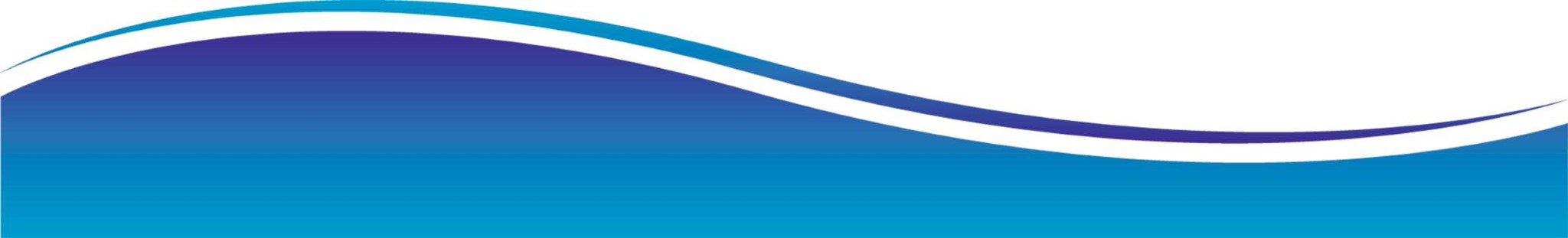 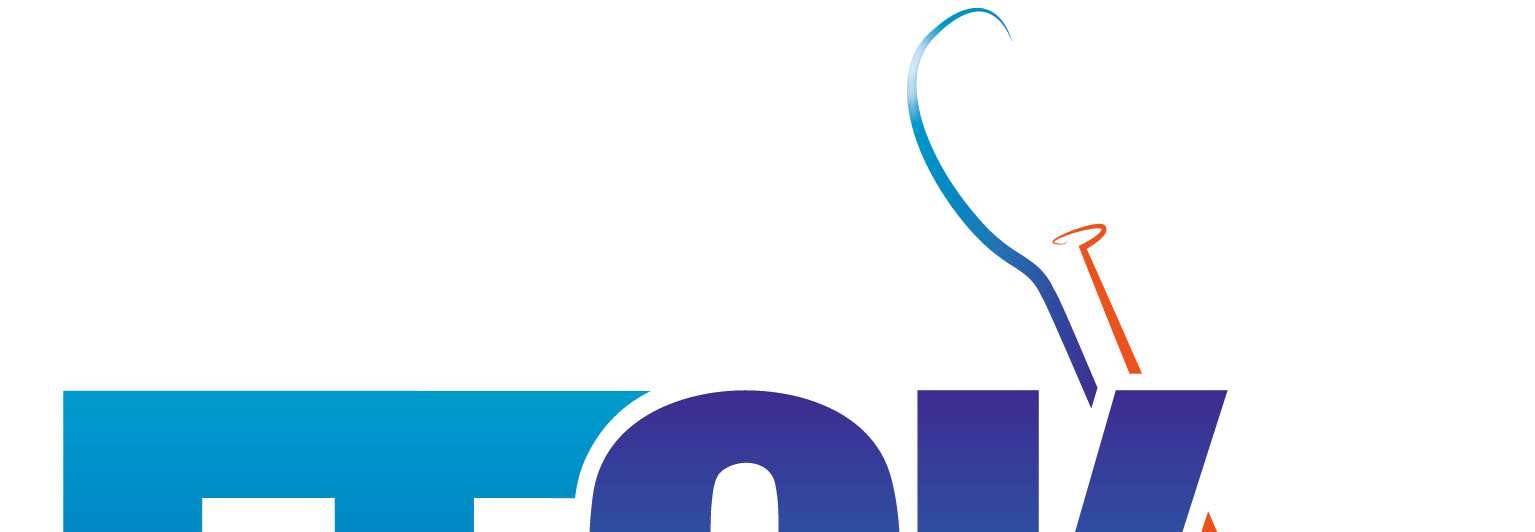 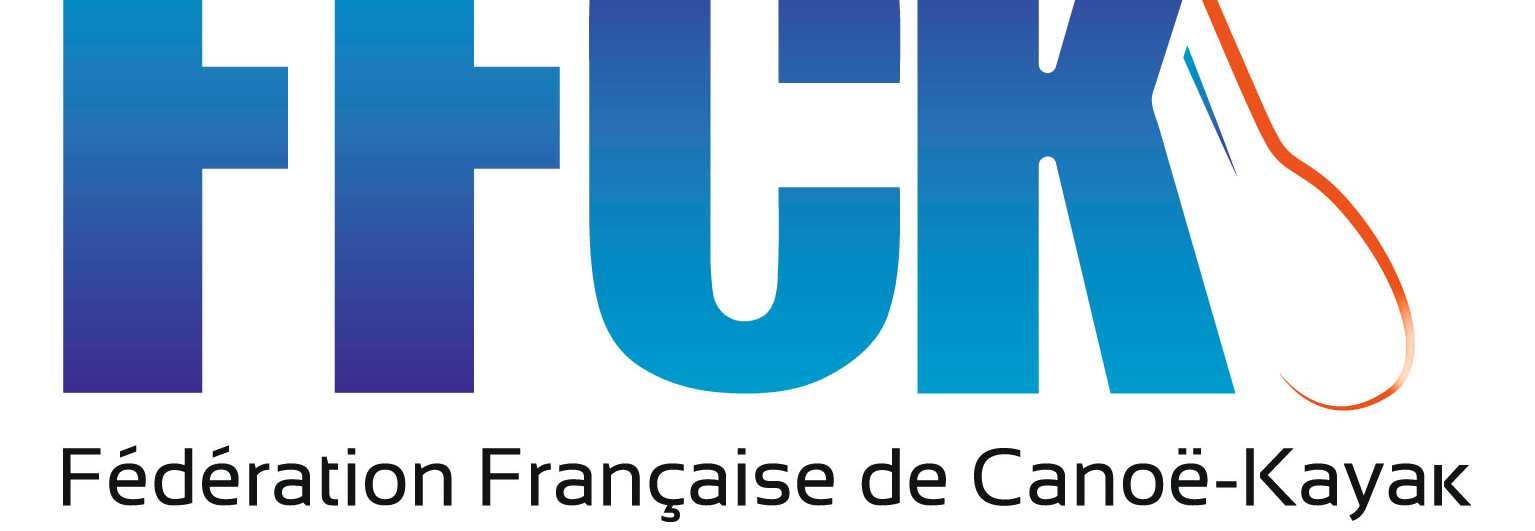 	Et Open équipagesInter région  OUEST Compétition  Sélective Inter Régionale Fond 5000 mètres Organisateur  CDCK35    06.31.86.99.23    mail : compet.canoe35@orange.frSite internet  https://canoe356.wixsite.com/cdck35Lieu et bassin Accueil Base nautique VITREPlan d'eau de la Chapelle ErbréeDates Le dimanche 10 Mars 2019 Epreuves ouvertes Dans le respect des annexes aux règlements sportifs 2018 (annexe n°5) L’organisateur se réserve le droit de rendre le gilet de sauvetage obligatoire si les conditions de navigation le rendent nécessaire. Gestionnaire de course Nom du gestionnaire : Lionel Fraisse Adresse Mail : lifraisse@gmail.com  Inscriptions centralisées Attention, les inscriptions se feront dorénavant sur le site fédéral. www.ffck.org  suivre les liens suivants :  http://compet.ffck.org/inscriptions/competition.php Pour la connexion : utiliser le login et mot de passe de l’extranet fédéral Délais d’inscriptions Ouverture des inscriptions : le 03/02/19 soit 1 mois avant Fermeture des inscriptions : le 27/02/19 à 23h soit 10 jours avant  Confirmations du 28/02/19 au 07/03/19 20h00 Droit d’inscription Et paiement 4€ par bateau engagé dans le délai. 40 € par bateau engagé dans le délai supplémentaire. (Pour le fond et le marathon) Le paiement se fera par prélèvement automatique sur votre compte club. Ce compte devra être suffisamment approvisionné pour que le prélèvement et les inscriptions puissent s’effectuer. Confirmation des engagements Confirmations sur le site des inscriptions. En cas de problème, joindre le gestionnaire par mail : lifraisse@gmail.com  Au-delà de la fermeture, aucune modification ne sera acceptée. Réunion d’information Cette réunion est obligatoire. Elle aura lieu le dimanche 10 Mars à 9h00 à la base nautique Plan d’eau de la Chapelle ErbréeCoordonnées de l’organisateur CDCK 35, Maison des sports, 13B avenue de Cucillé 35065 RENNES CEDEXRestauration   Restauration rapide sur place pour ceux qui le souhaitent 